                                                                                                           Проєкт    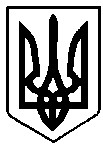                                          ВАРАСЬКА МІСЬКА РАДА                     Олена КОРЕНЬ Восьме скликання (чергова сесія) Р І Ш Е Н Н Я (нова редакція від 07.07.2022) 16 червня 2022 року                                                            № 2059-ПРР-VIII-5200   Про внесення змін до установчих документів дошкільного навчального закладу «Дюймовочка»  с. Стара Рафалівка загального розвитку,  комунальної форми власності   З метою приведення статуту дошкільного навчального закладу «Дюймовочка» с. Стара Рафалівка загального розвитку, комунальної форми власності до вимог чинного законодавства України, відповідно до частини восьмої статті 22, пункту 1 частини другої статті 25 Закону України «Про освіту», статті 13 Закону України «Про дошкільну освіту», враховуючи рішення Вараської міської ради від 23.12.2020 № 81 «Про надання згоди на безоплатну передачу майна спільної власності територіальних громад сіл, селищ Володимирецького району у комунальну власність Вараської міської територіальної громади», керуючись пунктом 61 розділу V «Прикінцеві та перехідні положення», статтею 25, пунктом 30 статті 26 Закону України «Про місцеве самоврядування в Україні», Вараська міська рада  В И Р І Ш И Л А : Внести зміни до установчих документів дошкільного навчального закладу «Дюймовочка» с. Стара Рафалівка загального розвитку, комунальної форми власності, а саме: змінити назву із дошкільного навчального закладу «Дюймовочка» с. Стара Рафалівка загального розвитку, комунальної форми власності на Старорафалівський заклад дошкільної освіти Вараської міської ради. Включити до складу засновників Старорафалівського закладу дошкільної освіти Вараської міської ради Вараську міську раду з повноваженнями, правами та обов’язками засновника. 2 Затвердити Статут Старорафалівського закладу дошкільної освіти Вараської міської ради в новій редакції (додається). Уповноважити директора Старорафалівського закладу дошкільної освіти Вараської міської ради подати всі необхідні документи для проведення державної реєстрації змін до установчих документівв новій редакції. Директору Старорафалівського закладу дошкільної освіти Вараської міської ради здійснити організаційно-правові заходи, пов’язані з виконанням цього рішення в порядку, передбаченому законодавством. Контроль за виконанням рішення покласти на заступника міського голови з питань діяльності виконавчих органів ради згідно розподілу функціональних обов’язків та постійну депутатську комісію з гуманітарних питань, дитячої, молодіжної політики та спорту (гуманітарна). Міський голова                                                          Олександр МЕНЗУЛ 